END UNJUST EVICTIONS!!!            REFORM HOUSING COURT!!!NYC, PASS “INTRO 214-A”!!!“INTRO 214-A” WOULD GIVE NEW YORKERS THE RIGHT TO LEGAL REPRESENTATION WHEN FIGHTING FOR THEIR HOMES IN HOUSING COURT!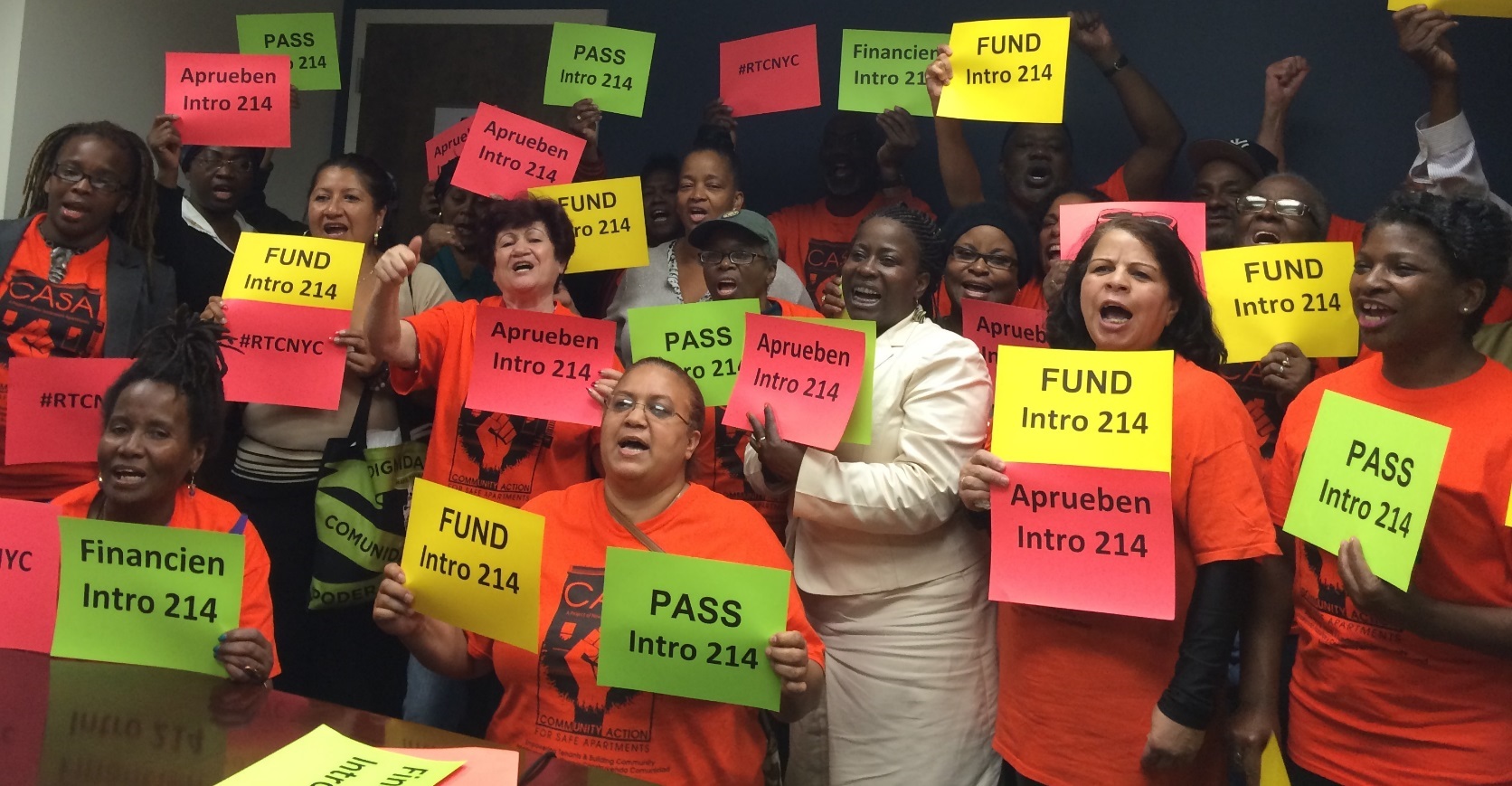 WE NEED YOU TO HELP PASS “INTRO 214-A”!* This is your ONLY opportunity to testify in front of city council to demand “Intro 214-A”* NYC could save up $320 Million!!!* Stop landlords from bringing frivolous court cases and harassment* We can change the balance of power in housing court, where 90% of landlords have attorneys, while most tenants don’t!       http://www.righttocounselnyc.org